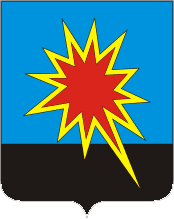 РОССИЙСКАЯ ФЕДЕРАЦИЯКЕМЕРОВСКАЯ ОБЛАСТЬКАЛТАНСКИЙ ГОРОДСКОЙ ОКРУГАДМИНИСТРАЦИЯ КАЛТАНСКОГО ГОРОДСКОГО ОКРУГАПОСТАНОВЛЕНИЕОт  04.02.2013 г.         №   32-п Об утверждении схемы размещения нестационарных торговых объектов на территории Калтанского городского округаВ целях упорядочения размещения и функционирования нестационарных торговых объектов на территории муниципального образования – Калтанский городской округ, создания условий для улучшения организации и качества торгового обслуживания населения, в    соответствии с   Законом   Кемеровской области   от 28.01.2010 г. № 12-ОЗ «О государственном регулировании торговой деятельности»,  постановлением Коллегии Администрации Кемеровской области от 30.11.2010г № 530 «Об установлении порядка разработки и утверждения органом местного самоуправления, определенным в соответствии с Уставом муниципального образования, схемы размещения нестационарных торговых объектов»:1. Утвердить схему размещения нестационарных торговых объектов на территории Калтанского городского округа согласно приложению.2. Постановление администрации Калтанского городского округа № 155-п от 10.07.2012 г.	«Об утверждении схемы размещения нестационарных торговых объектов на территории Калтанский городской округ» признать утратившим силу.3. Начальнику отдела информационных технологий (Ю.В. Рогожникова), директору МАУ «Пресс-центр г. Калтан» (Беспальчук В.Н.) обеспечить  размещение настоящего постановления на сайте администрации Калтанского городского округа и в СМИ.4. Контроль за исполнением постановления возложить на заместителя главы Калтанского городского округа по экономике Горшкову А.И. Глава Калтанского городского округа                                                                     И.Ф. Голдинов                                                                                                                                        Приложение к постановлению администрации Калтанского  городского округа                                                                                                                                                       от  04.02.2013 г .  №  32-п СХЕМАразмещения нестационарных торговых объектов на территории муниципального образования – Калтанский городской округ№п/пТип объектаАдресныйориентирПлощадькв.м. ВидуслугиСпециализацияуслугиПериод размещения(для сезонных объектов)Принадлежность объектаПавильоны- 22 единица1.Павильон п. Малиновка, ул. Лесная в районе дома № 3313розничная торговляуниверсальная, смешаннаяв течение года ИП Гараева Н.Л.2.Павильон п. Малиновка, ул. Сибирская, 22/114,3розничная торговляуниверсальная,непродовольственнаяв течение годаИП Кирилина О.И.3.Павильонп. Малиновка, ул. 60 лет Октября район дома № 1036розничная торговляуниверсальная, продовольственнаяв течение годаИП Тимошенко И.Э.4.Павильон п. Малиновка, район дома № 29 по ул. 60 лет Октября25розничная торговляуниверсальная, продовольственнаяв течение годаИП Стаховская Т.А.5.Павильонп. Малиновка район дома № 7 по ул. Кузбасская18розничная торговляуниверсальная, продовольственнаяв течение годаИП Плотникова Н.В.6.Павильон п. Малиновка, район дома по ул. Ленина, 39а30розничная торговляуниверсальная, смешаннаяв течение годаИП Юрьев Н.Г.7.Павильонпр. Мира, 2а15,4розничная торговляуниверсальная, продовольственнаяв течение годаИП Пушкарева Л.Н.8.Павильон ост. п. Постоянный ул. Дзержинского 11а18розничная торговляуниверсальная, продовольственнаяв течение годаИП Ахмедова Г.М.9.Павильон р-н ж. домов по по пр. Мира, 39а и ул. Горького, 2615розничная торговляспециализированная, непродовольственнаяцветыв течение годаИП Гарбузова Л.В.10.Павильон р-н ж/д вокзала15розничная торговляспециализированная, непродовольственнаяцветыв течение годаИП Гарбузова Л.В.11. Павильон П. Малиновка, Ул. 60 лет Октября, р-н ж/д № 2418Розничная торговляспециализированная, непродовольственнаяцветыв течение годаИП Мальцева Е.В.12.Павильонпр. Мира, 5640розничная торговляспециализированная, продовольственнаямясов течение годаИП Чунарева И.Е.13.Павильонп. Малиновка ул. Станционная, район ж/д вокзала50розничная торговляуниверсальная,продовольственнаяв течение годарезерв14.Павильонрайон жилого дома по ул. Победы,4650розничная торговляуниверсальная,продовольственнаяв течение годарезерв15.Павильонп. Малиновка район городской больницы (ул. 60 лет Октября, 1) 50розничная торговляуниверсальная,продовольственнаяв течение годарезерв16.Павильонп. Малиновка район ул. Сосновая50розничная торговляуниверсальная,продовольственнаяв течение годарезерв17.Павильонп. Малиновка район ул. Угольная50розничная торговляуниверсальная,продовольственнаяв течение годарезерв18.Павильонрайон жилого дому по ул. Комсомольская, 15 (со стороны пр. Мира)50розничная торговляспециализированная,  продовольственная фрукты, овощив течение годаИП Лопатина Е.В.19.Павильонп. Малиновка район жилого дома по ул. Ленина, 2150розничная торговляуниверсальная,продовольственнаяв течение годарезерв20.Павильон Р-н ул. Шуштепская,10 а22,8розничная торговляСпециализированная, непродовольственная, автозапчастив течение годаИП Рожкова С. В.Киоски – 29 единиц1.Киоскпр. Мира, район магазина, находящегося по адресу пр. Мира,5810,1розничная торговляуниверсальная, продовольственные товары в заводской упаковке в течение годаИП Чинникова Т.А.2.Киоскул. Комсомольская, район ж/д вокзала14розничная торговляуниверсальная, продовольственные товары в заводской упаковке, табачные изделияв течение годаИП Овчинникова Е.А.3.Киоск ул. Комсомольская, район ж/д вокзала6розничная торговляспециализированная,  продовольственная мороженое в течение годаООО «Снежный городок-Центр»4.Киоск пр. Мира, район кинотеатра «Молодежный»6розничная торговляспециализированная,  продовольственная мороженоев течение годаООО «Снежный городок-Центр»5.Киоск пр. Мира, район магазина «Мини-маркет»6розничная торговляспециализированная,  продовольственная мороженоев течение годаООО «Снежный городок-Центр»6.Киоск пр. Мира, район жилого дома по пр. Мира, 466розничная торговляспециализированная,  продовольственная мороженоес 01.05. по 01.10.ООО «Снежный городок-Центр»7Киоск ул. Комсомольская, район остановки «Базарная»12розничная торговляспециализированная,  продовольственная хлебобулочные изделияв течение годаИП Федорова А.Г. (ООО «Ашмаринский хлеб»8.Киоскрайон СТО (пер. Прибрежный, 11)12розничная торговляуниверсальная, продовольственные товары в заводской упаковке, табачные изделия в течение годаИП Рощупкина О.А.9.Киоск район жилого дома по пр. Мира, 508розничная торговляспециализированная,  продовольственная фрукты, овощив течение годаИП Бурлаков О.М.10.Киоск район дома по ул. Дзержинского, 368розничная торговляспециализированная,  продовольственная фрукты, овощив течение годаИП Бурлаков О.М.11.Киоск район жилого дома по пр. Мира, 506розничная торговляспециализированная,  непродовольственная печатная продукцияв течение годаООО «НО Союзпечать»12.Киоск район по ул. Дзержинского, 386розничная торговляспециализированная,  непродовольственная печатная продукцияв течение годаООО «НО Союзпечать»13.Киоск район жилого дома по ул. Дзержинского, 326розничная торговляспециализированная,  непродовольственная печатная продукциив течение годаИП Коршунова Г.М.14.Киоск район жилого дома по пр. Мира, 446розничная торговляспециализированная,  непродовольственная печатная продукциив течение годаИП Коршунова Г.М.15.Киоскрайон бани (пр. Мира, 52)9розничная торговляуниверсальная,  продовольственная в течение годаООО «Каравай»16.Киоскрайон жилого дома по ул. Дзержинского, 326розничная торговляспециализированная, продовольственнаяхлебобулочные изделияв течение годаИП Федорова А.Г.17.КиоскСадовое общество «Еремеш»8розничная торговляуниверсальная, продовольственные товары в заводской упаковке, табачные изделияс 01.05. по 01.10.ИП Скрябин А.С.18.КиоскСадовое общество «Озерки»6розничная торговляуниверсальная, продовольственные товары в заводской упаковке, табачные изделияс 01.05. по 01.10.ИП Соловьева О.Г.19.КиоскУл. Омская, садовое общество «Автомобилист»9розничная торговляуниверсальная, продовольственные товары в заводской упаковке, табачные изделияс 01.05. по 01.10.ИП Милованова Т.Н.20.Киоскс/о «Прикондомское»9розничная торговляуниверсальная, продовольственные товары в заводской упаковке, табачные изделияс 01.05. по 01.10.ИП Щербинин А.В.21.Киоскрайон жилого дома по ул. Знаменка, 48а15розничная торговляуниверсальная, продовольственные товары в заводской упаковке, табачные изделияс 01.05. по 01.10.ИП Кабанов А.В.22.Киоскс. Сарбала, район дома по ул. Школьная, 1615розничная торговляуниверсальная, продовольственные товары в заводской упаковке, табачные изделияв течение годаИП Рудницкая Л.Н.23.Киоскп. Малиновка, район дома по ул. Весенняя, 228розничная торговляуниверсальная, продовольственные товары в заводской упаковке, табачные изделияв течение годаИП Карданова Е.Н.24.Киоск п. Малиновка, ул. Станционная, остановка «Старый переезд»10розничная торговляуниверсальная, продовольственные товары в заводской упаковке, табачные изделияв течение годаИП Маркевич Л.Н.25.Киоскп. Малиновка, район жилого дома по ул. 60 лет Октября, 176розничная торговляуниверсальная, продовольственные товары в заводской упаковкев течение годаИП Вагнер Т.В.26.Киоскп. Малиновка, район остановки «Мария-Ра»9розничная торговляуниверсальная, непродовольственные товары в течение года28.Киоск п. Малиновка, район дома 41 б по ул. Садовая18розничная торговляуниверсальная, продовольственные товары в заводской упаковке, табачные изделияв течение годаИП Тимофеев А.С.29.Киоскпр. Мира, район кинотеатра «Молодежный»7,5розничная торговляспециализированная,  непродовольственная печатная продукция в течение годаИП Федорова И.Н.Торговые палатки – 6 единиц1.Палаткарайон магазина «Шоколатье» (пр. Мира, 37а)9розничная торговляспециализированная,  продовольственная фрукты, овощис 01.05. по 01.10.ООО «Десятка»2.Палаткарайон магазина «Мини-маркет» (пр. Мира, 41б)9розничная торговляспециализированная,  продовольственная фрукты, овощис 01.05. по 01.10.ООО «Десятка»3.Палаткарайон магазина (пр. Мира, 17)9розничная торговляспециализированная,  продовольственная фрукты, овощис 01.05. по 01.10.ИП Лопатина Е.В.4.Палаткарайон жилого дома по ул. Дзержинского, 389розничная торговляспециализированная,  продовольственная фрукты, овощис 01.05. по 01.10.ИП Черепанова Г.А.5.Палаткапр. Мира, район кинотеатра «Молодежный»9розничная торговляспециализированная,  продовольственная фрукты, овощис 01.05. по 01.10.резерв6.Палаткап. Малиновка район магазина «Мария-Ра» (ул. 60 лет Октября, 14)9розничная торговляспециализированная,  продовольственная фрукты, овощис 01.05. по 01.10.резервАвтолавки – 3 единицы1.Автолавкап. Малиновка район магазина «Мария-Ра» (ул. 60 лет Октября, 14)розничная торговляспециализированная,  продовольственная мясов течение годарезерв2.Автолавкап. Малиновка район магазина «Мария-Ра» (ул. 60 лет Октября, 14)розничная торговляспециализированная,  продовольственная мясов течение годарезерв3.АвтолавкаПлощадь в районе жилого дома по пр. Мира, 37розничная торговля специализированная, продовольственная овощив течение годаООО «Калтанское»Торговые точки – 7 единиц1.Торговая точкап. Малиновка район магазина «Мария-Ра» (ул. 60 лет Октября, 14)8,16розничная торговляуниверсальная, непродовольственнаяв течение годаИП Погар Е.М.2.Торговая точкап. Малиновка район магазина «Мария-Ра» (ул. 60 лет Октября, 14)8,16розничная торговляуниверсальная, непродовольственнаяв течение годаИП Сальникова А.Н.3.Торговая точкап. Малиновка район магазина «Мария-Ра» (ул. 60 лет Октября, 14)8,16розничная торговляуниверсальная, непродовольственнаяв течение годаИП Сабакаева Л.П.4.Торговая точкап. Малиновка район магазина «Мария-Ра» (ул. 60 лет Октября, 14)8,16розничная торговляуниверсальная, непродовольственнаяв течение годаИП Рябова Е.Н.5.Торговая точкап. Малиновка район магазина «Мария-Ра» (ул. 60 лет Октября, 14)8,16розничная торговляуниверсальная, непродовольственнаяв течение годаИП Корчевая А.И.6.Торговая точкаГ. Калтан, пр. Мира, 55 а (Стадион «Энергетик»)3розничная торговляСпециализированная, продовольственнаяв течение годаИП Юшков С.А.7.Торговая точкаГ. Калтан, пр. Мира, 55 а (Стадион «Энергетик»)10розничная торговляСпециализированная, продовольственнаяв течение годаИП Лыченкова В.А.